Διπλωματική Εργασία με τίτλο:“Ο τίτλος της εργασίας”Του: Ονοματεπώνυμο φοιτητήΕπιβλέπων Καθηγητής: ονοματεπώνυμοΚοζάνη 2020ΠεριεχόμεναΠεριεχόμενα	2Περίληψη	3Κεφάλαιο 1 – Τίτλος κεφαλαίου	41.1 Επικεφαλίδα πρώτου επιπέδου - 1	41.1.1 Επικεφαλίδα δευτέρου επιπέδου	41.1.1.1 Επικεφαλίδα τρίτου επιπέδου	41.2 Επικεφαλίδα πρώτου επιπέδου - 2	41.2.1 Πίνακες και Εικόνες	41.3 Εξισώσεις	51.4 Κουκκίδες	61.5 Αναφορές	61.6 Τελικές επισημάνσεις	6Βιβλιογραφία	6ΠΑΡΑΡΤΗΜΑ “A” (Τίτλος Παραρτήματος Α)	8ΠΑΡΑΡΤΗΜΑ “Β” (Τίτλος Παραρτήματος Β)	9 ΠερίληψηΜε τη χρήση 250 έως 350 λέξεων περιγράφονται οι σκοποί και το περιεχόμενο της εργασίας.Κεφάλαιο 1 – Τίτλος κεφαλαίου1.1 Επικεφαλίδα πρώτου επιπέδουΗ επικεφαλίδα πρώτου επιπέδου θα είναι γραμμένη με γραμματοσειρά Times New Roman, με έντονους χαρακτήρες (bold), με μέγεθος 14pt, με μονό διάστιχο και με στοίχιση αριστερά. Μετά την επικεφαλίδα ακολουθεί διάστημα .Το κείμενο πρέπει να είναι γραμμένο με γραμματοσειρά Times New Roman, με μέγεθος 12pt, με μονό ή ενάμιση διάστιχο και με πλήρη στοίχιση. Οι παράγραφοι δεν πρέπει να αποτελούν μία πρόταση, ούτε να είναι υπερβολικά μικρές. Θα πρέπει να εμφανίζουν ένα συγκεκριμένο νόημα, το οποίο όταν αλλάζει οδηγεί και σε αλλαγή παραγράφου. Θα πρέπει να χρησιμοποιείται διάστημα 6pt-μετά, ώστε να ξεχωρίζουν. Επίσης το κείμενο δεν γράφεται ποτέ σε πρώτο πρόσωπο!!1.1.1 Επικεφαλίδα δευτέρου επιπέδουΗ επικεφαλίδα δευτέρου επιπέδου θα είναι γραμμένη με γραμματοσειρά Times New Roman, με έντονους χαρακτήρες (bold), με μέγεθος 12pt, με μονό διάστιχο και με στοίχιση αριστερά.1.1.1.1 Επικεφαλίδα τρίτου επιπέδουΗ επικεφαλίδα τρίτου επιπέδου θα είναι γραμμένη με γραμματοσειρά Times New Roman, με έντονους και πλάγιους χαρακτήρες (bold, Italics), με μέγεθος 12pt., με μονό διάστιχο και με στοίχιση αριστερά.Προσοχή στα κενά όσον αφορά στα σημεία στίξης (. , ; : κ.λπ.), τα εισαγωγικά (« » “ ”) και τις παρενθέσεις. Δεν αφήνουμε κενό πριν το σημείο στίξης, ούτε μέσα στις παρενθέσεις και στα εισαγωγικά.1.2 Δεύτερη Επικεφαλίδα πρώτου επιπέδου Το μέγεθος της σελίδας θα είναι Α4, με όρια Πάνω και Κάτω ίσα με 2.54 ενώ Δεξιά και Αριστερά με 3.17. Ο προσανατολισμός που θα χρησιμοποιηθεί είναι ο κατακόρυφος. 1.2.1 Πίνακες και ΕικόνεςΟι πίνακες θα πρέπει να εισάγονται με τον αριθμό των στηλών και γραμμών που είναι απαραίτητος, και να υπάρχει οπωσδήποτε λεζάντα αριθμημένη συνεχόμενα. Οι λεζάντες θα πρέπει να είναι γραμμένες με γραμματοσειρά Times New Roman, με έντονους χαρακτήρες (bold), με μέγεθος 10pt., με μονό διάστιχο και με στοίχιση στη μέση. Επίσης θα πρέπει να χρησιμοποιείται διάστημα 6pt-μετά.Πίνακας 1. Δείγμα εισαγωγής πίνακαΟι εικόνες θα πρέπει να εισάγονται αφού πρώτα δημιουργηθεί ένας πίνακας π.χ. 1x1. Για την λεζάντα τους που θα πρέπει να αριθμείται συνεχόμενα. Οι λεζάντες θα πρέπει να είναι γραμμένες με γραμματοσειρά Times New Roman, με έντονους χαρακτήρες (bold), με μέγεθος 10pt., με μονό διάστιχο και με στοίχιση στη μέση. Θα πρέπει να χρησιμοποιείται διάστημα 6pt. μετά και να είναι κεντραρισμένες. Τα όρια του πίνακα δεν θα πρέπει να φαίνονται. Κάθε λεζάντα θα πρέπει να περιγράφει σύντομα το περιεχόμενο της εικόνας. Εικόνα 1. Δείγμα εισαγωγής εικόναςΣτην περίπτωση εισαγωγής περισσότερων γραφικών παραστάσεων σε μία εικόνα, θα πρέπει να χρησιμοποιηθεί αντίστοιχος πίνακας, όπως φαίνεται στη συνέχεια. Εικόνα 2. Δείγμα εικόνας με πολλαπλές γραφικές παραστάσειςΣε περίπτωση χρήσης πίνακα για να τοποθετηθούν εικόνες τα όρια του δεν θα πρέπει να φαίνονται. Οι εικόνες και οι γραφικές παραστάσεις θα πρέπει να είναι κατάλληλης ευκρίνειας, ώστε να φαίνονται καθαρά. Κάθε εικόνα και πίνακας πρέπει να αναφέρεται μέσα στο κείμενο π.χ. (Εικόνα 2).1.3 ΕξισώσειςΟι εξισώσεις θα πρέπει να εμπεριέχονται σε πίνακα με δύο στήλες και τον απαραίτητο αριθμό γραμμών. Το εύρος των στηλών θα πρέπει να είναι 130 και  αντίστοιχα. Η εξίσωση και η αρίθμησή της θα πρέπει να είναι κεντραρισμένες. Τα όρια του πίνακα δεν θα πρέπει να φαίνονται. Στο WORD ακολουθούνται τα επόμενα βήματα για την εισαγωγή εξισώσεων: Εισαγωγή-Αντικείμενο-Microsoft Equation 3.01.4 ΚουκκίδεςΟι κουκίδες θα πρέπει να έχουν τα παρακάτω χαρακτηριστικά: με μέγεθος της κουκίδας 10,θέση της κουκίδας με εσοχή ,Θέση κειμένου με εσοχή ,με το ίδιο φορμάρισμα που έχουν και οι παράγραφοι. 1.5 ΑναφορέςΌταν γίνεται αναφορά σε κάποιο βιβλίο ή άρθρο περιοδικού/συνεδρίου θα πρέπει να χρησιμοποιείται ο αριθμός του, που αναφέρεται στη βιβλιογραφία [1]. Εάν πρόκειται να γίνει χρήση περισσότερων από μία αναφορές θα πρέπει να χρησιμοποιηθούν με αντίστοιχο τρόπο [1, 2, 3].1.6 Τελικές επισημάνσειςΙδιαίτερη προσοχή να δοθεί στη χρήση του ορθογραφικού και γραμματικού ελέγχου. Εάν κρίνεται σκόπιμο μπορούν να χρησιμοποιηθούν Bold και Italics μέσα στο κείμενο. Οι σελίδες πρέπει να είναι αριθμημένες στο κάτω μέρος. Εάν απαιτείται να χρησιμοποιούνται παραρτήματα. Ειδικά για τις συντομογραφίες, να εξηγούνται την πρώτη φορά που αναφέρονται και στην συνέχεια να χρησιμοποιείται η αντίστοιχη συντομογραφία.Το παράρτημα λειτουργεί ως χώρος για παράθεση πινάκων, δεδομένων, αποτελεσμάτων κλπ. τα οποία θα ήταν κουραστικό να μπουν μέσα στο σχετικό κεφάλαιο. Βοηθά στο να έχει η εργασία μία σωστή δομή και μία φυσική, λογική και κατανοητή ροή. Η εργασία να ολοκληρώνεται με ένα κεφάλαιο συμπερασμάτων–σχολίων, όπου θα επικεντρώνεται στην επίτευξη στόχων και αποτελεσμάτων.ΒιβλιογραφίαΟι αναφορές θα πρέπει να είναι όλες σε αλφαβητική σειρά (χωρίζοντας τις Ελληνικές από τις διεθνείς) και θα πρέπει να ακολουθηθούν τα αντίστοιχα φορμαρίσματα, όπως φαίνονται στη συνέχεια. Ειδικά για ιστότοπους, να αναγράφεται ο πλήρης σύνδεσμος (όχι απλά το site ή η αρχική σελίδα του ιστότοπου) μέχρι το αναφερόμενο στοιχείο με υποχρεωτική την ημερομηνία πρόσβασης γιατί οι ιστοσελίδες ανανεώνονται διαρκώς.(για βιβλία π.χ. 4 και 5, για επιστημονικά περιοδικά π.χ. 1, 2 και 3, για συνέδρια π.χ. 6, για ιστότοπους π.χ. 7 και 8 )Armarego, E.J.A. (2000) ‘The unified-generalized mechanics of cutting approach – a step towards a house of predictive performance models for machining operations’, Machining Science and Technology, Vol. 4, No. 3, pp.319–362.Armarego, E.J.A., Ostafiev, D., Wongang, S. and Verezub, S. (2000) ‘An appraisal of empirical modeling and proprietary software databases for performance prediction of machining conditions’, Machining Science and Technology, Vol. 4, No. 3, pp.479–510.Audy, J. (2007) ‘A study of computer-assisted analysis of effects of drill geometry and surface coating on forces and power in drilling’, Journal of Materials Processing Technology, Vol. 204, pp.130-138. Boothroyd, G. and Knoght, W.A. (2006) Fundamentals of Machining and Machine Tools, : CRC Press.Childs, T.H.C., Maekawa, K., Obikawa, T. and Yamane, Y. (2000) Metal Machining: Theory and Applications, :  Publishers.Di Febbraro, A., and Giglio, D. (2004). ‘On representing signalized urban areas by means fo deterministic-timed Petri nets.’ Proceedings of the 2004 IEEE ITS Conference, Washington, D.C., U.S.A., October 3-6, pp. 372-377.http://en.wikipedia.org/wiki/Water (προσβάσιμο στις 3 Σεπτεμβρίου 2008)http://www.sks-bottle.com/HDPEHelp.html (προσβάσιμο στις 6 Φεβρουαρίου 2009)ΠΑΡΑΡΤΗΜΑ “A” (Τίτλος Παραρτήματος Α)ΠΑΡΑΡΤΗΜΑ “Β” (Τίτλος Παραρτήματος Β)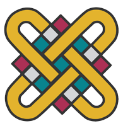 Πανεπιστήμιο Δυτικής ΜακεδονίαςΠολυτεχνική ΣχολήΤμήμα Μηχανικών Σχεδίασης Προϊόντων και ΣυστημάτωνΜεταπτυχιακό Πρόγραμμα Σπουδών στα Συστήματα CAD/CAM και στο Σχεδιασμό ΠροϊόντωνΠανεπιστήμιο Δυτικής ΜακεδονίαςΠολυτεχνική ΣχολήΤμήμα Μηχανικών Σχεδίασης Προϊόντων και ΣυστημάτωνΜεταπτυχιακό Πρόγραμμα Σπουδών στα Συστήματα CAD/CAM και στο Σχεδιασμό ΠροϊόντωνΠανεπιστήμιο Δυτικής ΜακεδονίαςΠολυτεχνική ΣχολήΤμήμα Μηχανικών Σχεδίασης Προϊόντων και ΣυστημάτωνΜεταπτυχιακό Πρόγραμμα Σπουδών στα Συστήματα CAD/CAM και στο Σχεδιασμό ΠροϊόντωνΧρήση ενός πίνακα (1x1) για την τοποθέτηση φωτογραφίας ή γραφικής παράστασης (Προαιρετικό)(α)(β)(γ)(δ)(1)